Universal GuidelinesNested headings must use decreasing order size (Heading 2, Heading 3, Heading 4, etc.). Do not skip a heading size. Department Pages (Undergraduate Catalog)Overview Tab

Information should be listed in the following order: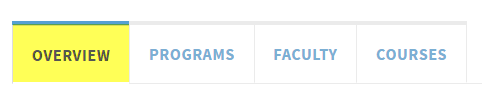 Introduction (required --this should provide an overview of the academic department.) Special Program details (e.g., ROTC programs)AdvisingFacilities Graduate School and Career Opportunities Example:  http://catalog.unc.edu/undergraduate/departments/communication/ Programs Tab (maintained by the Office of Undergraduate Curricula) 
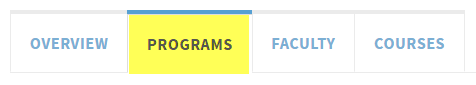 Majors (if any)Minors (if any)Graduate Programs (if any)Note: The list of majors and minors on this tab is inherited on the overview tab of all Program pages in the department/unit. Faculty Tab (does not appear for some interdisciplinary units)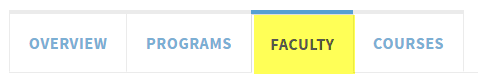 Faculty (names only) Professors, Associate Professors, Assistant Professors Adjunct Professors, Adjunct Associate Professors, Adjunct Assistant Professors  Research Professors, Associate Research Professors. Assistant Research Professors Teaching Professors, Teaching Associate Professors, Senior Lecturers, Lecturers  Adjunct Faculty Affiliated Faculty Professors Emeriti 
Example:  http://catalog.unc.edu/undergraduate/departments/english-comparative-literature/#facultytextNote: These titles/positions do not need to be listed in the order above. Courses Tab (maintained by the Registrar’s Office)
Important: The content on this tab is populated by data from ConnectCarolina; please do not edit this tab.  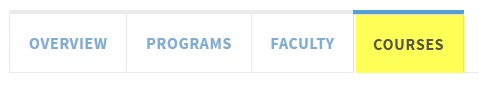 Note: There is a special tool that enables users to enter contact information on any page in the catalog. This feature is most often used in the departments. In addition, this contact information can be inherited to children pages if the child page is a program page (identified by the program check box in Setup). Child pages will inherit the parent's department information and people, unless they have their own specific people. If they have their own people, those people will be displayed along with the department information.Program Pages (Undergraduate Catalog)Overview Tab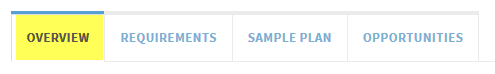 The opening text should be a brief introduction to the major/minor.  Department Programs (inherited by the information on the Programs tab on the Department parent page) Learning Outcomes Tab (for majors only)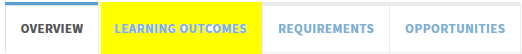 Student Learning Outcomes as submitted to the Office of Institutional Research and Assessment.  Requirements 
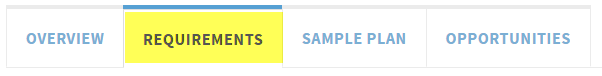 Maintained by the Office of Undergraduate Curricula based on approved curriculum changes. If you find an error, please contact the Office of Undergraduate Curricula (nick_siedentop@unc.edu) Coming Soon:  This section will be updated directly from the new curriculum management system (also known as CIM “Curriculum Inventory Management”).Sample Plan Tab (optional, but recommended)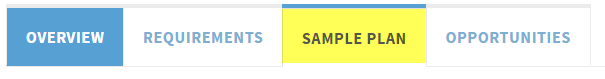 A good example can be found here. If you wish to add a Sample Plan to your Program page, please contact the Office of Undergraduate Curricula (nick_siedentop@unc.edu). They will create the tab for you.  Opportunities 
The Opportunities tab can be set up as a “Shared Page” to be used for multiple programs in a department/unit. This would allow you to edit the content once, instead of multiple times on each program page. If you are interested in this, please contact the Office of Undergraduate Curricula (nick_siedentop@unc.edu). 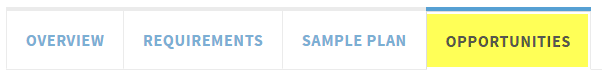 Possible ContentJoint degree programs Dual degree programsHonors Study abroad Research InternshipsSpecial events or speakersInterdisciplinary opportunities Awards Note: The above are just examples. Programs can determine the appropriate order.  FormattingIn general, please follow the style that you see in the catalog, which is based on the Chicago Manual of Style. We have made some additional style decisions in order to maintain consistency. The following are a few noted issues. Please feel free to ask if you are not sure. Strange and unique situations can come up.Acronyms/AbbreviationUse acronym in parenthesis the first time the entire title is spelled out. Place them after the entire title. Then use the acronym consistently. Do not change back and forth. If you spell out a title a lot, make sure to spell it out all the time.We recommend abbreviating grade point average to GPA as much as possible, as it is a well-known abbreviation.Advisor vs adviser – for the catalogFor the catalog, advisor should be used when describing the title or job of a person. That is how it is spelled in PeopleSoft when referring to program/student advisors.Advisor will come up as not spelled correctly in the editor, but it is a correct spelling.CapitalizationOnly capitalize FULL titles, proper names, nationalities, and names of languages. (i.e. Department of Biology; Office of Student Life; Director of the School of Education; English; Spanish; Accountancy Program; Master of Science in Biology Program)Do not capitalize partials or non-titles (i.e. art department; art; teacher certification program; dean; department chair) Do not capitalize subjects or majors. (i.e. accounting, international business major, computer science minor)Do not capitalize “general education” unless it is the whole title “General Education Program.”Approaches, Connections, Foundations, but behavioral science, quantitative reasoningDo not capitalize “degree.”Capitalize “University” in all instances except when using it generically. (I.e., the University, University-wide. But: UNC-Chapel Hill is a top-ten university.)Do not capitalize “dean,” “chair,” “college,” “office,” or “committee” when used by themselves. Capitalize: “Dean’s List.” It is the official title of an honor and should be capitalized.Do not capitalize bachelor of arts, bachelor of science, master of science when these degrees are mentioned in running prose. But capitalize them if they are list items.Hyphenated words in titles are capitalized: Two-Dimensional Imaging, Free-Fall (not Free-fall).Lowercase all prepositions in titles (Chicago), including through, since, across (Language across the Curriculum).Lowercase subject matters/disciplines unless conventionally capitalized or part of an official title: “The Department of Biology graduates many biology majors.” but “Majors in French often study abroad.”Use “See DEPT XXX for description.” for all courses appearing in nonsponsoring unit.Courses or inline coursesInclude the subject prefix for every reference (it can’t be linked without it). Example: ARTH 204, ARTH 223, and ARTH 323. Do not do ARTH 204, 223, and 323. (See Requisite Statements below.)To change the format of the course title after linking, double click on the blue box and choose a format option in the bottom Format drop down menu. So far, we have only used the formats that begin with the subject abbreviation and course number, not the ones that begin with the title.Cross-listed courses.  The sponsor unit is listed first.Cross-listed courses with the same course number: POLI/PWAD 444.Cross-listed courses with different numbers: ANTH 272/ ENGL 264. Course titles in text and in lists appear after course numbers without parentheses: BIOL 648 Palynology [not BIOL 648 (Palynology)].E-mail (not email and not capitalized unless starting a sentence)NumbersSpell out the numbers zero through nine. Use numerals for 10 and higher.PercentSpell out percent (unless in a table).Phone numbers:Use parentheses and dashes (i.e., (919) 123-4567).PunctuationPeriods Go inside of parentheses when the entire sentence is within the parentheses. When there is only a phrase or one word, the period goes on the outside of parentheses. Use periods after B.S. or B.A. Use periods for U.S.Quotation marksUse “ (two quotes) for everything, i.e., “C,” “phrases,” and “This is a fully quoted sentence.” Do not use ‘ (one quote) unless it is within a double quote.Periods always go inside quotation marks, both with phrases and full sentences.CommasCommas always go inside quotation marks.When listing three or more things, use a comma before the final “and.” (I.e. apples, oranges, pears, and grapefruit)  This is called the Oxford Comma.Colons/SemicolonsUse colon only when list is preceded by a complete sentence; do not separate the verb from the direct object (not “Topics include: apples, oranges, and pineapples”)Colons are allowed in lists if necessary to keep phrases or groups within the list together (i.e., She bought the following: apples, oranges, and pears; paper and pens; plates, napkins, and utensils; and milk.)Use single space after a colon and at the end of a sentence or question.Please use “and,” not “&.” Also, please use “and” versus the / mark.Dashes and hyphensUse a hyphen to connect two words that are meant to be compound words or to join a prefix to some words.For the catalog, do not use a hyphen to connect numbers to a word (i.e. 100-level).  Dashes used within a sentence must have a space before and after.Use true em and en dashes, not double hyphens (--); no space on either side of the dash.There should only be one space between sentences, not two.Question MarksQuestions within sentences: “The course deals with such questions as, How can we survive?”University of North Carolina at Chapel HillUNC–Chapel Hill. (Use an en dash, not a short dash.)Web site, online, site, or page – use one of these onlyUse “Web site” as two words, both when beginning a sentence and when inside a sentence.Do not use “homepage,” “web or Web,” or “Net or net” to refer to an Internet site.Refer to the “Internet” or “online” when talking about the Internet or UNC–Chapel Hill’s Web site in general.Web site addresses in paragraphs -  please link insteadDo not type out the Web site address. Instead, write a sentence about the Web site that includes the name or main information to be found there, highlight the name or main description, and insert the link behind the name. For example: “Additional resources can be found in Wilson Library.” The viewer will then click on the underlined word and get taken to the Web site.When the PDF document of the catalog section prints out, the URL address to an outside Web site will print out in full, even if you did not type it out, because the system will recognize the link.If linking to a place outside the catalog, enter the entire URL address (i.e. https://registrar.unc.edu/) and check “Open in a new window” under Link Properties.  Note: It is important to remember that this will indicate that the user is going outside of the catalog.If linking to a place inside the catalog, enter the URL address found in the address bar, starting with the / right after nextcatalog.unc.edu. For instance, the link to the Department of History page would be /undergraduate/departments/history/.  Do not check “open in a new window.”
 StatesSpell out names of states, except Washington DC; in addresses, use NC (no periods)United States, unless course title limits the number of characters (then U.S. or U.S.A.) and unless “U.S. Diversity” (the official designation of a General Education requirement) InitialsShow no spaces between letters B.A., M.F.A. U.S. (includes double initials in names, Mary S.G. Jones)Permission StatementsAllowable formats:Permission of the instructor. Permission of the instructor for nonmajors. Permission of the instructor for students lacking the prerequisite. ["prerequisites" when there is more than one course] Permission of the instructor for undergraduates. Permission of the program director. Permission of the department. Permission of the director of undergraduate studies.Permission of the school.Requisite StatementsRequisite courses appear in alpha, then numerical, order: BIOL 201 and 202; CHEM 101 and 102.If a crosslisted course is used in a requisite statement, the sponsoring unit is listed first:  e.g. RELI 181/ASIA 181.Honors courses should not be listed in the requisite statement unless a non-honors version of the course does not exist.If a lecture with a required lab course is included in a requisite, the two should be grouped together:  e.g., BIOL 226/226LAllowable formats:Prerequisite, ECON 101. Prerequisite, SPAN 102 or 105 Prerequisites, MATH 130 and 231 Prerequisite, at least two ARTH courses. Prerequisite, a 400-level BIOL coursePrerequisite, PSYC 101 with a grade of C or better. Corequisite, BIOL 252. Pre- or corequisite, CHEM 102. Prerequisites, PHYS 116 and 117, or PHYS 118 and 119.ListsLists that are run in and show numbered items are numbered as 1), 2), 3) [not (1), (2), (3)].TitlesTitles of books, plays, movies, and long poems are in italics.Commonly Used Words and Phrases1919–1994 (en dash, not hyphen); in straightforward text, use “to”: “1919 to 1994”1950s, not ’50s unless part of course title (in that case, note direction of apostrophe-’)2000 BCE, 400 CE4,500Afro-American, but African American, Native American, Asian Americanarea-studies courseBBC, APPLES, UNITASbimonthlyca. (not c.) for circacounterculture, countertextscourse workcross-listed, cross-cultural, cross-currentscurriculum (capitalized only when it appears in the complete, official title of a unit: Curriculum in American Studies)decision making, art making, policy making (no hyphen); print making (but printmaking in ART)department (capitalized only when it appears in the complete, official title of a unit: Department of Art)e.g.,e-mailextracurricular, extraregional (no hyphen)full-time, part-time (adjective), but full time, part time (noun): “Full-time employees work full time.”GISci or GIS, as department prefersgrade of C (not “C”)grade point average: Use GPA instead since this is a well-known acronymHonors Carolina (in caps) refers to the UNC Honors Program; references to departmental programs are lowercased: honors program, honors thesisi.e.,in-depth study, in-service teachersinterdisciplinarylistservlower-level course, upper-level courseMarx’s, but Socrates’ and Moses’ (per Chicago style)multicultural, multidisciplinary, multidimensional, multimedianon-Western, non-Marxist, non-native, non-normative (hyphen before capital letter or n), but nonviolent, nonhistorical, nonhuman, nonmajorsonline (not on-line)pan-Europe, pan-African (hyphen before a capital letter), but pantheismPass/D+/D/Failpost-Soviet, post-1945, post-Marx, but postmodern, postindustrial, postcolonial, postgraduate, postwar, postimpressionismpre–Civil War (en dash for pre- and post- before two or more words forming a unit), pre-Islamic (dash or hyphen before a capital letter), but preregistration, preprofessionalproblem solving (noun), but problem-solving strategies (adjective)real-life situations, real-world study (adjective)reelect, reexamination (per Chicago style) Renaissance, Middle Agesservice-learning coursessmall group format (no hyphen)socioeconomic, socioculturalSouth, Southern, Southerners (when referring to the U.S. region)stem cell research (no hyphen)study abroad program (no hyphen)subdisciplines, subfields (but sub-Saharan Africa, hyphen when next word begins with a capital letter)theater, but theatre in DRAMThird Worldtransnational, but trans-Atlantic (hyphen when next word begins with a capital letterWest, Western cultureX ray (noun), X-ray (adjective)yearlong program (no hyphen)Where to Get HelpYou can also contact the contact the following members of the University Catalog Team:Undergraduate Catalog: Nick Siedentop, nick_siedentop@unc.eduGraduate Catalog: Lou Anne Phelps, laphelps@email.unc.eduStyle/Editing Questions: Valerie Price, vprice@email.unc.eduUpdated November 14, 2017Contact Box
This appears on the top right of the Overview tab. Included Information:Department name Department URL Department Physical Address and Campus BoxDepartment Phone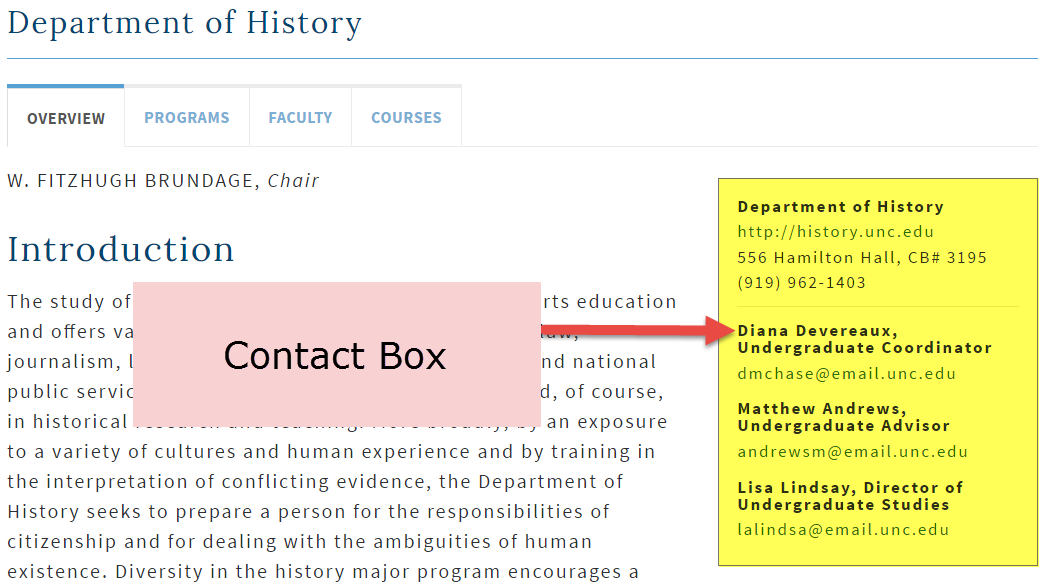 Contact Names may include the following roles:ChairDirector of Undergraduate StudiesStudent Services ManagerFaculty AdvisorOther department roles as appropriate (e.g., Career Advising, Study Abroad)Contact Names may include the following roles:ChairDirector of Undergraduate StudiesStudent Services ManagerFaculty AdvisorOther department roles as appropriate (e.g., Career Advising, Study Abroad)